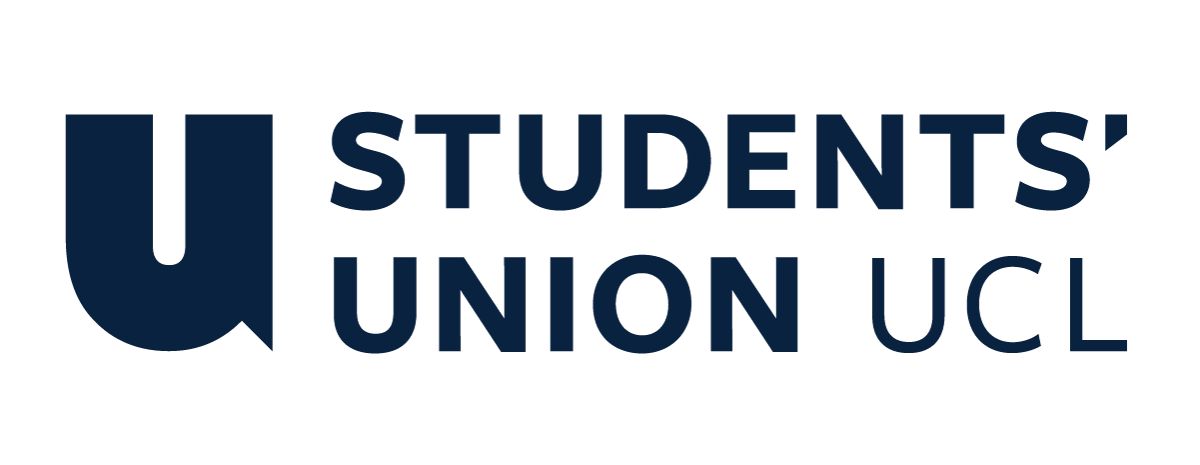 The Constitution of Students’ Union UCL KUWAITI SOCIETY Kuwaiti Society The name of the society shall be Students’ Union UCL Kuwaiti Society.The society shall be affiliated to Students’ Union UCL.Statement of IntentThe constitution, regulations, management and conduct of the club/society shall abide by all Students’ Union UCL policy, and shall be bound by the Students’ Union UCL Memorandum & Articles of Association, Byelaws, Club and Society Regulations and the club and society procedures and guidance – laid out in the ‘how to guides’.The club/society stresses that it abides by Students’ Union UCL Equal Opportunities Policies, and that club/society regulations pertaining to membership of the club/society or election to the club/society shall not contravene this policy.The Club and Society Regulations can be found on the following webpage: http://studentsunionucl.org/content/president-and-treasurer-hub/rules-and-regulations.The Society CommitteePresidentThe president’s primary role is laid out in section 5.7 of the Club and Society Regulations.TreasurerThe treasurer’s primary role is laid out in section 5.8 of the Club and Society Regulations.Welfare OfficerThe welfare officer’s primary role is laid out in section 5.9 of the Club and Society Regulations.Additional Committee Members Any additional committee positions you have should be outlined in your constitution below. Additional Committee Role Title Management of the club/society shall be vested in the club/society committee which will endeavour to meet regularly during term time (excluding UCL reading weeks) to organise and evaluate club/society activities.The committee members shall perform the roles as described in section 5 of the Students’ Union UCL Club and Society Regulations.Committee members are elected to represent the interests and well-being of club/society members and are accountable to their members. If club/society members are not satisfied by the performance of their representative officers they may call for a motion of no-confidence in line with the Students’ Union UCL Club and Society Regulations.Terms, Aims and ObjectivesThe society shall hold the following as its aims and objectives.The key purpose of the society is to provide a supportive, warm environment for current and prospective Kuwaiti students (undergraduates and postgraduates) at UCL, and to network with other UCL societies through various cultural, social, educational and charitable events (for example Celebrating Kuwait’s national day).The society shall strive to fulfil these aims and objectives in the course of the academic year as its commitment to its membership.The core activities of the club/society shall be: These are the activities that you will definitely carry out every academic year. The Union will only fund core activities.In addition, the club/society shall also strive to organise other activities for its members where possible: Induction day for Freshers, annual meeting, Kuwaiti traditional events, Kuwaiti social gathering events, Cultural events and celebrations (Kuwaiti National Day), Exhibition about Kuwait’s heritage and tradition, Panel discussion about Kuwaiti’s vision 2035, academic and research events, karaoke and Board games events. This constitution shall be binding on the club/society officers, and shall only be altered by consent of two-thirds majority of the full members present at a club/society general meeting. The Activities Executive shall approve any such alterations. This constitution has been approved and accepted as the Constitution for the Students’ Union UCL Kuwaiti Society. By signing this document the president and treasurer have declared that they have read and abide by the Students’ Union UCL Club and Society Regulations.President name:Aziz AlkharrazPresident signature:AkDate:29/06/2022Treasurer name:Sabah AlsabahTreasurer signature:SADate:29/06/2022